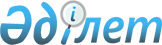 Қазақстан Республикасы Президентiнiң 1997 жылғы 1 сәуiрдегi N 3436 Жарлығына өзгерiс енгiзу туралы
					
			Күшін жойған
			
			
		
					Қазақстан Республикасы Президентiнiң Жарлығы 1998 жылғы 26 маусым N 3960. Күші жойылды -  Қазақстан Республикасы Президентінің 2001.03.26. N 575 жарлығымен. ~U010575

      1. "Қазақстан Республикасының мемлекеттiк бюджет есебiнен қамтылған органдары қызметкерлерiнiң еңбегiне ақы төлеудiң бiрыңғай жүйесi туралы" Қазақстан Республикасы Президентiнiң 1997 жылғы 1 сәуiрдегi N 3436 U973436_ Жарлығына мынадай өзгерiс енгiзiлсiн:

      54 қосымша қоса берiлiп отырған редакцияда жазылсын.

      2. Осы Жарлық қол қойылған күнiнен бастап күшiне енедi.      Қазақстан Республикасының

      Президентi                                           Қазақстан Республикасы

                                              Президентiнiң

                                          1998 жылғы 26 мамырдағы

                                             N 3960 Жарлығына

                                                 Қосымша          Қазақстан Республикасы Президентiнiң Күзет қызметi

            офицерлерiнiң, прапорщиктерi мен жұмысшыларының

                       ЛАУАЗЫМДЫҚ ЖАЛАҚЫЛАРЫ___________________________________________________________________        Лауазымды атауы                          |Айлық лауазымдық

                                                 |жалақы (теңге

                                                 |есебiмен)

____________________________________________________________________Президенттiң Күзет қызметiнiң бастығы                 15400

Күзет қызметi бастығының бiрiншi орынбасары           15100

Күзет қызметi бастығының орынбасары                   15000

Президенттiң жеке күзет бөлiмiнiң бастығы             11200

Президенттiң  жеке күзетi бөлiмiнiң бастығының

орынбасары                                            10200

Ұйымдастыру-инспекторлық бөлiмiнiң бастығы,            9300

бөлiм бастығы, комендант, Президенттiң жеке

күзетi бөлiмiнiң бөлiмше бастығы

Бөлiм бастығының орынбасары, коменданттың              9150

орынбасары, бас инспектор, жұмылдыру

бөлiмшесiнiң бастығы

Президенттiң жеке күзетi бөлiмiнiң аға офицерi,        9100

Президенттiң жеке күзетi бөлiмiнiң аға

жүргiзушiсi, бөлiмше бастығы, гараж бастығы,

бас бухгалтер, хатшылық бастығы, аға инспектор

Президенттiң жеке күзетi бөлiмiнiң аға күзет           8600

офицерi, топ бастығы, аға офицер, аға

жүргiзушi, инспектор

Президенттiң жеке күзетi бөлiмiнiң күзет               8050

офицерi, президенттiң жеке күзетi бөлiмiнiң

офицер жүргiзушiсi, ауысым бастығы, аға жедел

уәкiл, аға күзет офицерi, жедел кезекшi,

дәрiгер-маман

Офицер, офицер-жүргiзушi                               7900

Күзет офицерi, жедел уәкiл                             7450

Президенттiң жеке күзетi бөлiмiнiң күзет

қызметкерi,Президенттiң жеке күзетi бөлiмiнiң жедел

жүргiзушiсi

     1 санатты                                         6700

     2 санатты                                         6400

     3 санатты                                         6300Күзет қызметкерi, жедел жүргiзушi, маман,

аға медбике, медбике

     1 санатты                                         6000

     2 санатты                                         5700

     3 санатты                                         5400 
					© 2012. Қазақстан Республикасы Әділет министрлігінің «Қазақстан Республикасының Заңнама және құқықтық ақпарат институты» ШЖҚ РМК
				